KLASA: 400-02/22-01/02URBROJ: 565-02/2-23-11ZAGREB, 16. kolovoza 2023. godineŠifra korisnika: 764Naziv korisnika: Hrvatski državni arhivPREDMET: Obrazloženje općeg dijela polugodišnjeg izvještaja o izvršenju financijskog plana Hrvatskog državnog arhiva za od 1. siječnja do 30. lipnja 2023. godineSukladno Zakonu o proračunu (NN broj 144/21), Pravilniku o polugodišnjem i godišnjem izvještaju o izvršenju proračuna i financijskog plana (NN broj 85/23) i Uputi Ministarstva financija od 25. srpnja 2023. godine proračunski korisnici dužni su izraditi polugodišnji izvještaj o izvršenju financijskog plana za 2023. godinu. Navedenim je Pravilnikom propisano da se polugodišnji izvještaj o izvršenju financijskog plana izrađuje tako da sadrži opći i posebni dio polugodišnjeg izvještaja o izvršenju financijskog plana, obrazloženje i posebne izvještaje.	Obrazloženje općeg dijela polugodišnjeg izvještaja o izvršenju financijskog plana proračunskog korisnika sukladno članku 43. Pravilnika sadrži: obrazloženje ostvarenja prihoda i rashoda, primitaka i izdataka u izvještajnom razdoblju te obrazloženje ostvarenog prijenosa sredstava iz prethodne  godine i prijenosa sredstava u sljedeću godinu/razdoblje. Obrazloženje ostvarenja prihoda i rashoda, primitaka i izdataka dopunjuje podatke iz Računa prihoda i rashoda i Računa financiranja.Hrvatski državni arhiv je javna ustanova od nacionalnog značaja koja obavlja arhivsku djelatnost kao javnu službu u skladu s odredbama Zakona o arhivskom gradivu i arhivima (Narodne novine 61/18, 98/19 i 114/22) i Statutom HDA. Nadležan je za dokumentarno i arhivsko gradivo nastalo radom stvaratelja gradiva koji su djelovali ili djeluju na čitavom ili većem dijelu područja Republike Hrvatske odnosno koji imaju značenje za Republiku Hrvatsku u cjelini. U arhivu se čuva više od 30.000 dužnih metara gradiva, nastalog od 10. stoljeća do danas, raspoređenog u oko 2150 arhivskih fondova i zbirki nastalih djelovanjem središnjih tijela državne uprave i pravosuđa, prosvjetnih, kulturnih, zdravstvenih i vojnih ustanova, kao i djelatnošću istaknutih pojedinaca i obitelji te hrvatskoga iseljeništva. U sastavu Hrvatskog državnog arhiva djeluje nacionalni filmski arhiv, u kojem je pohranjena vrijedna nacionalna filmska baština s oko 6.000 naslova audiovizualnih djela i popratno filmsko gradivo.Kao središnji i matični arhiv javne arhivske službe u Republici Hrvatskoj, Hrvatsko državni arhiv:vodi i koordinira Sustav arhiva Republike Hrvatskedonosi smjernice, preporuke i upute u vezi sa stručnim radom u arhivima te čuvanjem, zaštitom i upravljanjem javnim dokumentarnim i arhivskim gradivom izvan arhivapruža stručnu pomoć i skrbi za unaprjeđenje stručnog rada u arhivimadaje mišljenje o programima rada državnih arhivapriprema i usklađuje provedbu zajedničkih programa razvoja djelatnosti te drugih oblika suradnje u javnoj arhivskoj službiskrbi za osposobljavanje i stručno usavršavanje na području upravljanja dokumentarnim i arhivskim gradivomprikuplja podatke i dokumentaciju o arhivskome gradivu u inozemstvu koje je od važnosti za Republiku Hrvatskudonosi ogledne popise s rokovima čuvanja dokumentarnoga gradiva za pojedina područja djelatnosti ili pojedine vrste poslova, nakon provedenog savjetovanja s javnošću.uspostavlja i upravlja informacijskim sustavom za trajno osiguranje pristupa i mogućnosti korištenja gradiva preuzetog u digitalnom oblikuobavlja druge poslove utvrđene ovim Zakonom i drugim propisima.Obrazloženje općeg dijela polugodišnjeg izvještaja o izvršenju financijskog plana PRIHODI POSLOVANJAIzvor 11 Opći prihodi i primici (A78300 018 - Administracija i upravljanje) i Opći prihodi i primici (A56502 818 - Programska djelatnost)Prihodi  za redovnu i programsku djelatnost  u iznosu od 2.044.769,38 € ostvareni su u skladu s odobrenim sredstvima od strane Ministarstva kulture i medija i čine 43,92% planiranih prihoda  za 2023. godinu. U ostvarene prihode uključen je i donos sredstava iz 2022 godine u iznosu od 20.129,90 € .Financijskim planom HDA za 2023. godinu planirani su prihodi za programsku djelatnost u iznosu od 551.712,14 €, a za redovnu djelatnost u iznosu od 4.104.070,55 €. Većina aktivnosti u okviru programske djelatnosti odvija se tijekom čitave godine te se veći dio prihoda i primitaka planira u drugom dijelu godine, po završetku pojedinih planiranih aktivnosti. Prihodi i primici ostvareni u prvom polugodištu namijenjeni su pokrivanju troškova aktivnosti kao što su izdavačka djelatnost arhiva, konzerviranje i restauriranje gradiva, izložbe, snimanje gradiva, otkup gradiva i pojedine aktivnosti HDA kao matičnog arhiva arhivske službe u RH. Izvor 31 Vlastiti prihodi. U 2023. Godini vlastiti prihodi ostvareni su u iznosu od 171.925,50 €, što sa prenesenim viškom vlastitih sredstava iz 2022 godine u iznosu od 350.484,38 € čini ukupno raspoloživa sredstva u iznosu od 522.409,88 €. Na dan 30.06.2023. godine Hrvatski državni arhiv ostvario je 97,94 % ukupno planiranih prihoda.  Arhiv prihode ostvaruje od članarina, znanstvenih, istraživačkih i stručnih projekata, znanstvenih i stručnih skupova, edukacija, donacija i pomoći, izdavačke djelatnosti, od imovine te pružanjem usluga na tržištu u obavljanju svoje osnovne i druge registrirane djelatnosti. Izvor 43 Ostali prihodi za posebne namjene. Namjenski prihodi ostvaruju se od naknada za polaganje stručnih ispita u arhivskoj struci te stručnih ispita za upravljanje dokumentarnim i arhivskim gradivom izvan arhiva, a sve sukladno Odluci Ministarstva kulture i medija od 27. listopada 2020.  godine. Na istom izvoru planirani su i prihodi od uplate osiguravajuće kuće po štetnom događaju. U prvih šest mjeseci 2023. godine ostvareni su prihodi  u iznosu od 18.892,28 €, što sa prenesenim viškom iz 2022. godine čini ukupno raspoloživa sredstva u iznosu od 48.481,21 €.Izvor 52 Ostale pomoći i darovnice (Administracija i upravljanje). Planirani prihodi odnose se na zapošljavanje pripravnika putem mjere Hrvatskoga zavoda za zapošljavanje. U prvih šest mjeseci 2023. godine troškovi su financirani iz prenesenog viška sredstava u iznosu od 28.225,18 €.Izvor 52 Ostale pomoći i darovnice (Programska djelatnost). Ostvareni prihodi i primici odnose se na programska sredstva Ministarstva znanosti i obrazovanja, sredstva Hrvatskog audiovizualnog centra i sredstva iz EU fonda, projekt „e-Kultura – Digitalizacija kulturne baštine“. U prvih šest mjeseci 2023. godine ostvareni su prihodi i primici u iznosu od 28.243,64 €, što sa ukupno prenesenim viškom iz 2022. godine iznosi 144.708,28 €.Izvor 57 Ostali programi EU (Fond solidarnosti EU). Ministarstvo kulture i medija i Hrvatski državni arhiv sklopili su Ugovor o dodjeli bespovratnih financijskih sredstava za operacije koje se financiraju iz Fonda solidarnosti EU.  Ukupni prihodi u 2023. godini  u iznosu od 7.455.715,25 €, odnose se na projekte „Izrada projektne dokumentacije i provedba mjera zaštite kompleksa vanjskih depoa smještenih u Kerestincu, Kerestinečka cesta 59, Kerestinec“  u iznosu od 7.448.334,83 € dok se preostali iznos od 7.380,42 € odnosi na projekt „Izrada projektne dokumentacije i provedba mjera zaštite zgrade HDA trg Marka Marulića 21, Zagreb“. Izvor 61 Donacije. U prvih šest mjeseci 2023. godine ostvareni su prihodi i primici u iznosu od 18.382,10 € u vidu darovanih knjiga i arhivskog gradiva.RASHODI POSLOVANJAU prvih šest mjeseci 2023. godine ostvareni su rashodi u iznosu od 9.743.074,96 €. Znatno povećanje rashoda i izdataka u odnosu na isto razdoblje 2022. godine (porast za 411,2 %) obrazlaže se u prvom redu rashodima i izdacima za projekt „Izrada projektne dokumentacije i provedba mjera zaštite kompleksa vanjskih depoa smještenih u Kerestincu, Kerestinečka cesta 59, Kerestinec“, za što su osigurana bespovratna sredstva iz Fonda solidarnosti EU.Prema izvorima financiranja ostvarene rashode i izdatke čine:11 Opći prihodi i primici: 2.087.188,85 €31 Vlastiti prihodi: 105.011,16 €43 Ostali prihodi za posebne namjene: 17.700,91 €52 Ostale pomoći i darovnice: 162.757,04 €57 Ostali programi EU: 7.352.034,90 €61 Donacije: 18.382,10 €.Izvor 11 Administracija i upravljanje. Rashodi i izdaci za redovitu djelatnost HDA iz sredstava odobrenih od strane Ministarstva kulture i medija za ovu namjenu u ovom su razdoblju iznosila 2.003.428,92 €. Najveći dio sredstava utrošen je za plaće i druge rashode za zaposlene (1.671.064,85 €). Materijalni rashodi iznosili su 330.563,99 €. U strukturi materijalnih rashoda najveći udio imali su rashodi za usluge (138.031,46 €), rashodi za materijal i energiju (135.994,61 €) i naknade troškova zaposlenicima (Službena putovanja, naknade za prijevoz i stručno usavršavanje zaposlenika – 44.474,49 €). Rashodi za usluge većim dijelom odnose se na usluge tekućeg i investicijskog održavanja, komunalne usluge i zaštitarske usluge.Izvor 11 Programska djelatnost. Aktivnosti u okviru programske djelatnosti arhiva, koje odobrava Ministarstvo kulture i medija, obuhvaćaju: Konzervatorsko-restauratorske radove na arhivskom i knjižnom gradivu Sigurnosno i zaštitno snimanje arhivskog i knjižnog gradiva Zaštitno opremanje arhivskog i knjižnog gradiva Poboljšanje uvjeta u spremištima za pohranu arhivskog i knjižnog gradiva Poboljšanje ICT infrastrukture u svrhu podrške radnim procesima Prikupljanje vrijednih cjelina arhivskog i knjižnog gradiva Proširenje kapaciteta za zaštitu i obradu filmskoga gradiva Izdavanje znanstvenih i stručnih publikacija Prezentaciju djelatnosti arhiva kroz znanstveno-istraživačke i izložbeno-promotivne aktivnosti Unapređenje arhivske djelatnosti, stručno usavršavanje djelatnika u arhivima i kod posjednika arhivskoga gradiva Poboljšanje mrežne dostupnosti podataka o arhivskome i knjižnom gradivu i uslugama arhiva Investicijsku potporu – ulaganja na građevinskim objektima Rashodi za navedene aktivnosti u prvih šest mjeseci u 2023. godini iznosili su 83.759,93 €. Materijalni rashodi u iznosu od 55.555,23 € obuhvaćaju troškove službenih putovanja i stručnog usavršavanja zaposlenika, rashode za usluge vezane uz izvršenje programa (usluge grafičke pripreme i tiska i druge usluge u sklopu izdavačke i kulturno prosvjetne djelatnosti ustanove, revizije knjižničnog fonda, tehničko-tehnološke pripreme uređaja za zaštitno i sigurnosno snimanje arhivskog gradiva, prijevod i opremanje digitalno restaurirane audiovizualne baštine) i za nabavu potrebnog materijala (ambalaža, posebne vrste papira, kože, pergamene, folije i drugi materijali i pribor za konzervatorsko-restauratorske radove na arhivskom i knjižnom gradivu i dr.). Rashodi za nabavu nefinancijske imovine (28.204,70 €) odnose se na nabavu uredske opreme, instrumenata, nabavu knjiga i otkup arhivskog gradiva.Izvor 31 Vlastiti prihodi. Vlastita sredstva tj. sredstva ostvarena registriranom djelatnošću Hrvatskog državnog arhiva koriste se za unaprjeđenje i razvoj arhivske djelatnosti, tj. stručno usavršavanje zaposlenika HDA,  sudjelovanje u kulturno znanstvenim i stručnim programima i projektima, nabavu i održavanje IT, laboratorijske i druge stručne opreme, sitnog inventara, za tekuće i investicijsko održavanje, investicijske radove, isplatu dodatka na plaću i dodatka za uspješnost u radu te podmirenje troškova rada na izvršenju ugovornih obveza Arhiva. 	Isto tako, HDA iz vlastitih prihoda financira i nabavu jednogodišnjih i višegodišnjih licenci, dugotrajne imovine kao što su uredska oprema i namještaj, oprema za održavanje i zaštitu, nabavu vozila kao i dodatna ulaganja na građevinskim objektima, postrojenjima i opremi.Rashodi i izdaci iz ovog izvora u prvih šest mjeseci 2023. godine iznosili su 105.011,16 €, od čega je 55.526,80 € utrošeno za rashode poslovanja (materijalni rashodi i rashodi za zaposlene), a 49.484,36 € za nabavu nefinancijske imovine (najvećim dijelom rashodi za nabavu opreme i za dodatna ulaganja na građevinskim objektima).Izvor 43 Ostali prihodi za posebne namjene  Troškovi nastali radom povjerenstva za ispite za stjecanje temeljnih stručnih arhivskih zvanja i ispita provjere stručne osposobljenosti radnika na poslovima upravljanja dokumentarnim i arhivskim gradivom izvan arhiva podmiruju se iz ostvarenih namjenskih prihoda za tu namjenu a sve sukladno odluci Ministarstva kulture i medija od 27. listopada 2020. (KLASA: 612-06/20-01/0035 URBROJ: 532-06-01-01/4-20-2). Ovi su troškovi u prvom polugodištu 2023. godine iznosili 17.700,91 €. Rashodi poslovanja iznosili su 9.758,93 €, a rashodi za nabavu uredske opreme i namještaja 7.941,98 €.Izvor 52 Administracija i upravljanje.  Rashodi za zapošljavanje pripravnika putem mjere Hrvatskoga zavoda za zapošljavanje iznosili su 13.452,85 €.Izvor 52 Programska djelatnost. Ostvareni su rashodi i izdaci u iznosu od 149.304,19 €. Najveći dio čine sredstva Hrvatskog audiovizualnog centra, koja su utrošena za nabavu sustava za pohranu velike količine podataka digitaliziranog i izvorno digitalnog gradiva u iznosu od 79.633,69 € te manjim dijelom za usluge restauracije filmskog gradiva digitalnim putem, stručno usavršavanje i službena putovanja u inozemstvu. Materijalni rashodi za aktivnosti na digitalizaciji arhivskog gradiva, digitalnoj restauraciji filmskog gradiva te pripremi i objavljivanju znanstvenih publikacija iznosili su 69.670,50 €.Izvor 57 Fond solidarnosti EU. Rashodi za dodatna ulaganja na građevinskim objektima i za njihovo opremanje iznosili su 7.352.034,90 €, od čega 7.194.305,47 € za ulaganja na građevinskim objektima, a 157.729,43 za nabavu opreme i namještaja. U okviru ovog programa izvode se radovi na rekonstrukciji i opremanju tri hangara za pohranu arhivskog gradiva i druge pokretne kulturne baštine. Izvor 61 Donacije. U prvih šest mjeseci 2023. godine ostvareni su rashodi  u iznosu od 18.382,10 € u vidu darovanih knjiga i arhivskog gradiva.PRIJENOS SREDSTAVA IZ PRETHODNOG RAZDOBLJA U SLJEDEĆE RAZDOBLJEPrijenos sredstava na dan 31.12.2022. godine iznosio je 539.476,76 €, dok prijenos sredstava u sljedeće razdoblje iznosi 514.200,05 €. Prenesena sredstva velikim dijelom čine vlastiti prihodi iz prethodnog razdoblja, koji se koriste za financiranje troškova poslovanja u sljedećem razdoblju. Preostali dio čine uplate iz pojedinih izvora financiranja radi plaćanja predstojećih troškova izvršenja ugovorenih programa.RavnateljDr. sc. Dinko Čutura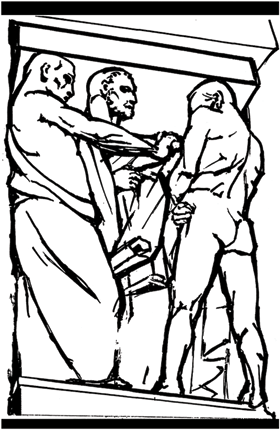 HRVATSKI DRŽAVNI ARHIVMarulićev trg 21, 10000 Zagreb, Hrvatskatel: 385 (1) 48 01 999, fax: 385 (1) 48 29 000www: http://www.arhiv.hr, e-mail: hda@arhiv.hr